Recombinaison génétique La recombinaison  génétique  permet  de rassembler  dans une même  souche deux  caractères situés dans  des souches  différentes.  La nouvelle combinaison  peut  présenter  un avantage  économique ou technique . En tout état de cause , la recombinaison   génétique est créatrice  d’une nouvelle possibilité et permet d’obtenir  un type biologique nouveau. 1. Recombinaison d'ADNDes séquences d'ADN en cellules sont mises à jour ainsi de génération en génération avec très peu de modification. Tandis Que c'est vrai, évidemment la Séquence d'ADN en chromosomes change avec du temps et l'ADN obtient permuté au fil du temps.La combinaison des gènes sur le génome peut changer en raison de tels réarrangements d'ADN. Dans une population, ce tri de variation génétique est important pour permettre à des organismes d'évoluer en réponse à un environnement en cours d'évolution. Ces réarrangements d'ADN sont provoqués par une classe de recombinaison génétique appelée de mécanismes.1.1.Recombinaison Homologue d'ADNLa forme la plus importante de la recombinaison génétique est recombinaison homologue. Le procédé concerne les faits de base tels que deux doubles Molécules d'ADN bicaténaires qui ont des régions de Séquence d'ADN (homologue) très assimilée viennent ensemble de sorte que leurs séquences homologues soient en tandem.Recombinaison de Non-homologue ADNDans la recombinaison homologue, les réarrangements d'ADN se produisent entre les Segments d'ADN qui sont très assimilés dans l'ordre. Une seconde, un type plus spécialisé de la recombinaison, recombinaison site-particulière appelée, permet à des échanges d'ADN de se produire entre les doubles hélix d'ADN qui sont différents dans la séquence de nucléotides.Recombinaison génétique  chez la levure La levure  peut avoir de nombreux types de cycle  biologique. Certaines  espèces sont toujours  homothalliques ou hétérothalique  dans la nature . Mais   les études génétiques  montrent  que le passage de l’homothallisme à l’hétérothallisme  est sous  le  contrôle d’un petit nombres de gènes..D’autre présentent  des copulations  somatogames: la copulation a lieu  alors entre la cellule  mère  et son bourgeon  en cours d’émission.Dans ces 2 cas , il  n’est naturellement pas possible d’obtenir de recombinaison génétique.Le but recherché  est en général la recombinaison de 2 caractères  présents dans 2 souches haploïdes de signe opposé. Les techniques  utilisées  sont les suivantesHybridation1. Hybridation MoléculaireAssociation de 2 simples brins d'ADN (ADNs) par formation de liaisons H entre ces deux brins.On distingues les hybrides:• ADN-ADN = Homoduplex• ADN-ARN = HétéroduplexHybridation spontanéeOn parle  indifféremment d’hybridation  spontanée ou naturelle. En réalité,  il serait  préférable  de réserver  l’expression « hybridation naturelle » aux croisement  qui se produisent  dans la nature ,  sans aucune  intervention de l’homme , autre que  l’introduction  involontaire de son fait  de plante adventices ou naturalisées , dans les jardins   botaniques , il se produit  souvent  des hybridations qui sont  bien  spontanées, puisque se produisant  sans aucune manipulation  d’un expérimentateur, mais qui  ne sont  pas  naturelles, puisque s’effectuant entre  des espèces d’origine géographique différente, volontairement rapprochées  dans ces jardins , mais  dont  la rencontre  n’a aucune chance  de se produire dans la nature .Hybridation  para-sexuelle Elle a été observée chez un certain nombre de Champignons filamenteux, où la fréquence des anastomoses favorise l’établissement d’un thalle  hétérocaryotique et la fusion éventuelle de deux noyaux d’origine différente. Elle assure la recombinaison (hybridation) des caractères héréditaires non par le jeu normal de la reproduction sexuelle, mais au cours des mitoses du cycle végétatif, que subit un noyau porteur de potentialités génétiques hétérogènesN.B. Le crossing–over  peut avoir   lieu durant  la mitose  bien qu’en  très faible  fréquence  comparée à la  méiose. Ceci aboutit  à l création  de chromosomes qui sont  hybrides des chromosomes  parentaux .B. Hybridation  sexuelle La variation sexuée  est le mécanisme   majeur produisant  des recombinants  génétique qui en  résulte , cependant  dépend du degré  avec lequel   l’inbreeding ou l’outbreeding  a lieu. L’inbreeding  implique la reproduction  sexuée entre individus qui sont  plus étroitement   liés que ceux  d’un échantillons  pris au hasard  dans la  population qui existe naturellement, tandis que  l’outbreeding  a lieu entre des individus qui sont  moins étroitement liés.L’intbreeting  tend  à crée  une population   homogène tandis que   l’outbreeding   entraine   une plus  grand hétérogènéité  génétique, fournissant la variabilité  nécessaire pour l’évolution.  Linbreeding   caractérise  l’homothallisme tandis  que  l’outbreeting  caractérise  l’hétérothallisme  chez les champignons. ClonageLe clonage permet l’insertion d’un fragment d’ADN dans  un vecteur permettant ainsi d’en obtenir plusieurs copies.Le clonage est le processus par lequel des  cellules identiques sont formées à partir d’une simple cellule ou d’un tissu.Le clonage est donc une forme de reproduction asexuée.3.1.Vecteurs  de clonage a. PlasmidesMolécules d'ADN bicaténaire circulaire, extrachromosomique, capables de se répliquer  indépendamment de la cellule hôte, transmissibles à la descendance de façon stable.Ils sont facultatifs : ne portent pas d'informations génétiques nécessaires à la bactérie mais peuvent apporter des avantages sélectifs (résistance aux ATBs).Les activités biologiques apportées par les plasmides naturels concernent 3 domaines principaux : la résistance aux ATBs et métaux lourds, le pouvoir pathogène, le métabolisme taille des plasmides  naturels varie entre 1 et 400 kpb selon le plasmide, le nombre de copies de plasmide par bactérie varie (1 à 20).En pratique, les plasmides utilisés en laboratoire comme vecteur de clonage sont tous des plasmides artificiels créés à partir de plasmides naturels auxquels certaines séquences ont été ajoutées (marqueurs de sélection, par exemple).b.Bactériophages Phage de E. coli - ADN monocaténaire circulaire de 6400 nucléotides. Se fixe sur les pili des bactéries  mâles.Cycle non lytique : ne tue pas les bactéries infectées mais retarde leur croissancec.Phagemide et cosmideCombinaison plasmide-phage : réplication plasmidique et encapsidation phagique (cosmide) - un vecteur hybride de synthèse, formé de l'origine de réplication d'un phage, de séquences d'un plasmide et d'un gène marqueur, servant à cloner des fragments de gène d'un organisme.(phagemide)Avantage : permet d'insérer des fragments d'ADN plus grand (de 30 à 45 kpb pour les cosmides)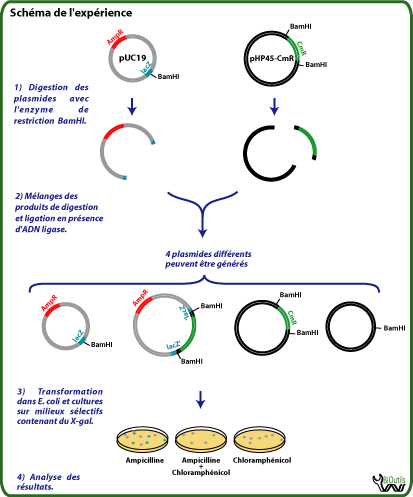 4. Clonage  des gènes  et la biotechnologie  fongique future Obtention des séquences d’ADN qui codent  pour protéines des mammifères Disposer de l’ADN  codant pour la protéineL’insérer dans un  hôte : Hôte = usine à production de  protéinesExtraire la protéineExp : Vaccins recombinants : Enveloppe protéique de la capside de virus de l’hépatite B. Protéine L1 du papillomavirus : Gardesi I® (HPV 6, 11, 16 , 18) Merck, Sanofi Pasteur, Cervarix ® GlaxoSmithKleinAnticorps monoclonauxPremi monoclonal anti-VEGF (Facteur de croissance de l'endothélium vasculaire). Le Bevacizumab se lie au VEGF et prévient son action sur les récepteurs endothéliaux (VEGFR ) d’où une baisse de la vascularisation tumorale et un effet anticancéreux.   Bevacizumab : AVASTIN® approuvé par FDA, comme permettant une survie prolongée de 30% pour les cancers colorectaux. 4.1. Introduction  d’ADN dans la cellule  fongique a. Transformation après traitement chimique: Chez certaines espèces, le traitement par des sels, permet  de transformer des cellules entières (non protoplastisées) avec  une efficacité. Même principe que le traitement chimique des E.coli.Dans des conditions salines particulières et en présence  d’un agent fusogène (polyéthylène glycol= PEG), l’ADN peut  être introduit dans les protoplastes, suite  à un choc thermique. Les cellules sont mises à régénérer , souvent dans un gel d’agarose qui évite une diffusion trop  rapide dans le milieu des précurseurs de paroi. Très bonne efficacité  si la régénération est bien contrôlée b.ElectroporationCette technique  est plus universelle que celle de transformation induite par traitement chimique.Les cellules, souvent après croissance dans des conditions qui fragilisent leurs parois, sont lavées et ré-suspendues dans milieu isotonique et de base de conductivité (souvent du saccharose, ou du glycérol). Elles sont placées avec l’ADN, dans une cuvette contenant des électrodes. l’ ADN entre par des « pores » formés dans la membrane fongique  par une brève décharge électrique entre les électrodes (1000 à 10000 volts/cm)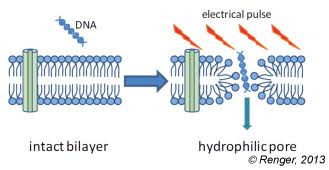 c.Conjugaison bactérie- levureDes vecteurs  conjugatifs peuvent passer d’ E.coli  à la levure (et s’y maintenir s’ils ont une origine de réplication  et de marqueurs compatibles avec la levure). Quelque peu anecdotique chez la  levure, et encore plus chez les cellules de mammifères, ce phénomène rappelle la conjugaison Agrobacterium-plante.d. BiolistiqueDes particules de tungstène ou d’or de diamètre de quelques microns et recouvertes d’ADN sont projetées à très  haute vitesse par un « fusil » sur les cellules. Utilisé pour tous les organismes eucaryotes, la biolistique est la seul méthode connue pour amener de l’ADN dans les mitochondries des levures.	4.2. Expression d’ADN hétérologue chez les mycètes (levures) De nombreuses lignées différentes de levures sont utilisées pour la production de protéines recombinantes Hansenula polymorpha, Klyveromyces lactis, Pichia methanolica, Candida maltosa ou Yarrowia lipolytica ont été utilisées pour la production de protéines solubles recombinantes, mais seulement trois levures ont été utilisées pour l’expression hétérologue de protéines membranaires. Il s’agit de Saccharomyces cerevisiae, Schizosaccharomyces pombe et Pichia pastoris. Saccharomyces cerevisiae est le système le plus étudié et le mieux connu génétiquement et physiologiquement